  TO: HARGROVEYRC Washington7600 Preston DriveLandover (Hyattsville), MD 20785Transportation Research Board 97th Annual MeetingCOMPANY NAME: ______________________________________BOOTH NUMBER: ____________MUST BE RECEIVED BY:Tuesday, January 2, 20XX at 4:00 PM PLEASE CUT ALONG THIS LINE AND AFFIX LABEL TO PACKAGE 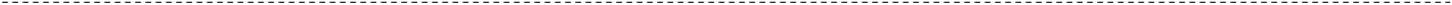 PLEASE MAKE ADDITIONAL COPIES OF THESE LABELS AS NEEDED       TO: HARGROVE       YRC Washington     7600 Preston Drive                      Landover (Hyattsville), MD 20785Transportation Research Board 97th Annual MeetingCOMPANY NAME: ______________________________________BOOTH NUMBER: ____________MUST BE RECEIVED BY:Tuesday, January 2, 20XX at 4:00 PM